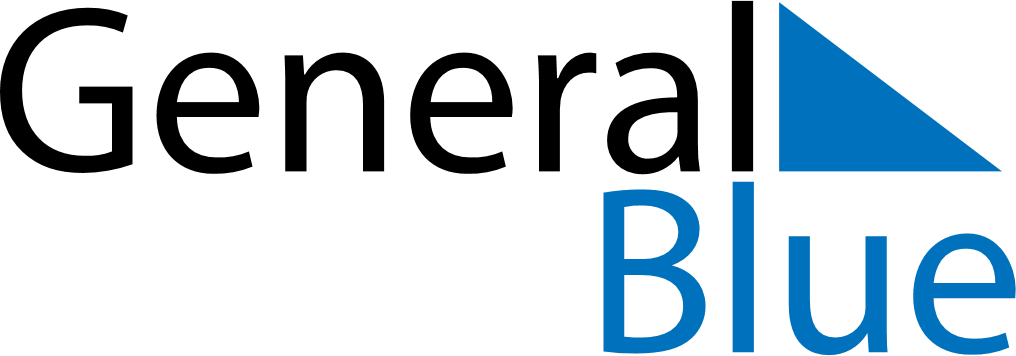 Ireland 2021 HolidaysIreland 2021 HolidaysDATENAME OF HOLIDAYJanuary 1, 2021FridayNew Year’s DayMarch 14, 2021SundayMother’s DayMarch 17, 2021WednesdaySt. Patrick’s DayApril 2, 2021FridayGood FridayApril 4, 2021SundayEaster SundayApril 5, 2021MondayEaster MondayMay 3, 2021MondayMay DayJune 7, 2021MondayFirst Monday in JuneJune 20, 2021SundayFather’s DayAugust 2, 2021MondayFirst Monday in AugustOctober 25, 2021MondayOctober Bank HolidayDecember 25, 2021SaturdayChristmas DayDecember 26, 2021SundaySt. Stephen’s DayDecember 27, 2021MondayChristmas Bank HolidayDecember 27, 2021MondaySt. Stephen’s Day (substitute day)